Program eligibility is based on the recipient household income. The recipient household income should be no greater than 300% of the Health and Human Services (HHS) Poverty Guidelines (PG). Please see income requirements below. If the recipient household income is above 300% of HHS PG but the recipient will have difficulty assisting their donor, a waiver for financial hardship may be requested. The donor household income does not determine eligibility. Currently, NLDAC is not accepting Preference Category 2 applications.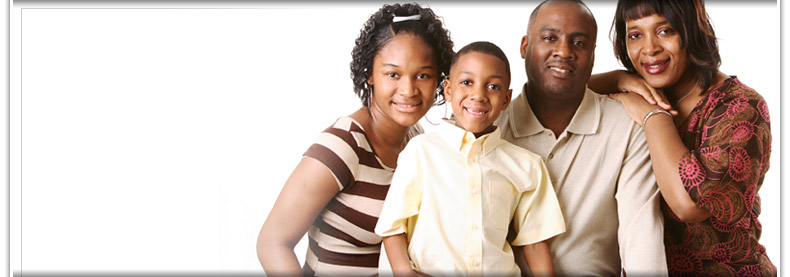 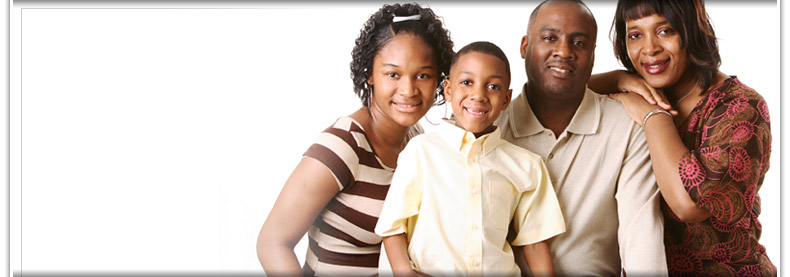 Income verification documents must be submitted by the donor and recipient households and kept on file at the Transplant Center. Documents used to verify income include one of the following; most recent year tax return, pay stubs, documentation of Medicaid, HUD Section 8, WIC, SSDI, etc. Please contact the NLDAC office if you have questions.300% HHS Poverty Guidelines (PG) 2016300% HHS Poverty Guidelines (PG) 2016300% HHS Poverty Guidelines (PG) 2016300% HHS Poverty Guidelines (PG) 2016Persons in family/household48 Contiguous States and DCAlaskaHawaii1$35,640$44,520$41,0102$48,060$60,060$55,2903$60,480$75,600$69,5704$72,900$91,140$83,8505$85,320$106,680$98,1306$97,740$122,220$112,4107$110,190$137,760$126,6908$122,670$153,360$141,030CATEGORY 1. Donor and Recipient income are BELOW 300% HHS Poverty Guidelines (PG)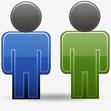 CATEGORY 2. Donor income is above and Recipient income is below 300% HHS PG - Donor must show Financial Hardship CATEGORY 2. Donor income is above and Recipient income is below 300% HHS PG - Donor must show Financial Hardship CATEGORY 3. Donor income is above and Recipient is below 300% HHS PG. Donor DOES NOT need to show Financial HardshipCATEGORY 4. RECIPIENT income is ABOVE and Donor income may be above/below 300% HHS PG. RECIPIENT MUST SHOW Financial HardshipCATEGORY 4. RECIPIENT income is ABOVE and Donor income may be above/below 300% HHS PG. RECIPIENT MUST SHOW Financial HardshipCATEGORY 3. Donor income is above and Recipient is below 300% HHS PG. Donor DOES NOT need to show Financial Hardship